§480-GG.  High and moderate value inland waterfowl and wading bird habitat and excavations and quarries authorized pursuant to article 6, 7 or 8-A1.  Excavation authorized before June 8, 2006.  Unless a permit is required due to the presence of a protected natural resource other than a high and moderate value inland  waterfowl and wading bird habitat, an excavation or quarry that was authorized pursuant to article 6, 7 or 8‑A before June 8, 2006 is not required to obtain a permit pursuant to this article for excavation within the upland portion of a high and moderate value inland waterfowl and wading bird habitat.If a permit is required pursuant to this article due to the presence of a protected natural resource other than a high and moderate value inland waterfowl and wading bird habitat, an excavation or quarry that was authorized pursuant to article 6, 7 or 8‑A before June 8, 2006 is not required to meet standards associated solely with the upland portion of a high and moderate value inland waterfowl and wading bird habitat.[PL 2007, c. 616, §1 (NEW).]2.  Permits not authorized.  The department may not issue a permit pursuant to this article for an excavation or quarry authorized pursuant to article 6, 7 or 8‑A and located in, on or over the wetland portion of a high and moderate value inland waterfowl and wading bird habitat.The department may not issue a permit pursuant to this article for an excavation or quarry requiring authorization pursuant to article 6, 7 or 8‑A after June 8, 2006 and located in the upland portion of a high and moderate value waterfowl and wading bird habitat.[PL 2007, c. 616, §1 (NEW).]SECTION HISTORYPL 2007, c. 616, §1 (NEW). The State of Maine claims a copyright in its codified statutes. If you intend to republish this material, we require that you include the following disclaimer in your publication:All copyrights and other rights to statutory text are reserved by the State of Maine. The text included in this publication reflects changes made through the First Regular and First Special Session of the 131st Maine Legislature and is current through November 1, 2023
                    . The text is subject to change without notice. It is a version that has not been officially certified by the Secretary of State. Refer to the Maine Revised Statutes Annotated and supplements for certified text.
                The Office of the Revisor of Statutes also requests that you send us one copy of any statutory publication you may produce. Our goal is not to restrict publishing activity, but to keep track of who is publishing what, to identify any needless duplication and to preserve the State's copyright rights.PLEASE NOTE: The Revisor's Office cannot perform research for or provide legal advice or interpretation of Maine law to the public. If you need legal assistance, please contact a qualified attorney.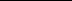 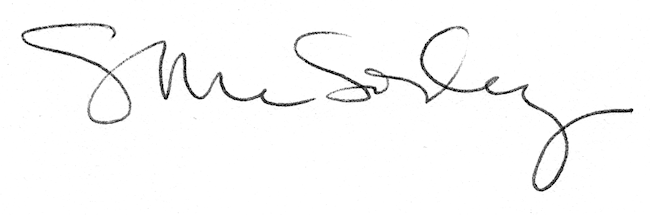 